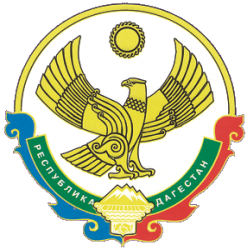 ПРИКАЗ№ 5-А                                                                                   от «20» февраля 2021г.«Об участии в проведении Всероссийских проверочных работ».        В рамках проведения Всероссийских проверочных работ (далее – ВПР) на основании приказа Федеральной службы по надзору в сфере образования и науки (Рособрнадзор) от 11.02.2021 г № 119 «О проведении Федеральной службой по надзору в сфере образования и науки мониторинга качества подготовки обучающихся  ОО в форме всероссийских проверочных работ в 2021 г», письма Министерства образования и науки РД от 17.02.2021 г № 06-1514/01-08/4 « О проведении Всероссийских проверочных работ» ПРИКАЗЫВАЮ:1.  Принять участие в проведении Всероссийских проверочных работ (далее – ВПР) в соответствии с планом-графиком (приложение 1).2. Назначить организаторами в аудиториях:- в 4 классе Курбанову Сафари Курбановну- в 5 классе Исаеву Маиду Хизриевну- в 6 классе Курбанову Мадину Рамазановну- в 7 классе  Маллаеву Кисрин Исаковну- в 8 классе Шабанова Играмудина Махмудовича	- в 10-11 классах Рамазанову Зарият Курбановну2. В соответствии с порядком проведения ВПР провести проверочную работу в 4 классе на следующих уроках:–  по русскому языку (часть 1)  15.03.2021–21.05.2021 (в любой день указанного периода) на  2 уроке;–  по русскому языку (часть 2)  15.03.2021–21.05.2021 (в любой день указанного периода) на 1 уроке;– по математике 15.03.2021–21.05.2021 (в любой день указанного периода) на 2  уроке;– по окружающему миру 15.03.2021–21.05.2021 (в любой день указанного периода) на 2 уроке.3. Выделить для проведения ВПР следующие помещения:– - по русскому языку (4 класс – 4 человека) кабинет начальных классов (№ 4);– по математике (4 класс – 4 человека) кабинет начальных классов (№ 4)– по окружающему миру (4 класс – 4 человека) кабинет начальных классов (№ 4)4. В соответствии с порядком проведения ВПР провести проверочную работу в 5 классе на следующих уроках:– по истории 15.03.2021–21.05.2021 (в любой день указанного периода) на 2 уроке– по биологии 15.03.2021–21.05.2021 (в любой день указанного периода) на 2 уроке;– по математике 15.03.2021–21.05.2021 (в любой день указанного периода) на 1 уроке;– по русскому языку 15.03.2021–21.05.2021 (в любой день указанного периода) на3 уроке уроке.5. Выделить для проведения ВПР в 5 классе следующие помещения:– по истории (5 класс – 7 человека) кабинет №5  ;– по биологии (5 класс – 7 человека) кабинет №5  ; – по математике(5 класс – 7 человека) кабинет №5  – по русскому языку (5 класс – 7 человека) кабинет №5  .6. В соответствии с порядком проведения ВПР провести проверочную работу в 6 классе на следующих уроках:– по географии 15.03.2021–21.05.2021 (в любой день указанного периода) на 3 уроке;– по истории 15.03.2021–21.05.2021 (в любой день указанного периода) на  2 уроке;– по биологии 15.03.2021–21.05.2021 (в любой день указанного периода) на 3 уроке;– по обществознанию 15.03.2021–21.05.2021 (в любой день указанного периода) на 1 уроке;– по русскому языку 15.03.2021–21.05.2021 (в любой день указанного периода) на 2уроке;– по математике 15.03.2021–21.05.2021 (в любой день указанного периода) на 1уроке.7. Выделить для проведения ВПР в 6 классе следующие помещения:– по географии (6 класс – 4 человека) кабинет №6  ;;– по истории (6 класс – 4 человека) кабинет №6  ;– по биологии(6 класс – 4 человека) кабинет №6   ;– по обществознанию(6 класс – 4 человека) кабинет №6  ;– по русскому языку(6 класс – 4 человека) кабинет №6  ;– по математике(6 класс – 4 человека) кабинет №6  .8. В соответствии с порядком проведения ВПР провести проверочную работу в 7 классе на следующих уроках:– по иностранному языку 01.04.2021–21.05.2021  (в любой день указанного периода)_ на 2 уроке;– по обществознанию 15.03.2021–21.05.2021 (в любой день указанного периода) на 2 уроке;– по русскому языку 15.03.2021–21.05.2021 (в любой день указанного периода) на 3 уроке;– по биологии 15.03.2021–21.05.2021 (в любой день указанного периода) на  4 уроке;– по географии 15.03.2021–21.05.2021 (в любой день указанного периода) на 2 уроке;– по математике 15.03.2021–21.05.2021 (в любой день указанного периода) на 2 уроке;– по физике 15.03.2021–21.05.2021 (в любой день указанного периода) на 2 уроке;– по истории 15.03.2021–21.05.2021 (в любой день указанного периода) на 3 уроке.9. Выделить для проведения ВПР в 7 классе следующие помещения:– по иностранному языку  (7 класс – 1 человек) кабинет №7  ;– по обществознанию (7 класс – 1 человек) кабинет №7  ;– по русскому языку(7 класс – 1 человек) кабинет №7  ;– по биологии (7 класс – 1 человек) кабинет №7  – по географии (7 класс – 1 человек) кабинет №7  ;– по математике (7 класс – 1 человек) кабинет №7  ;;– по физике  (7 класс – 1 человек) кабинет №7  ;– по истории (7 класс – 1 человек) кабинет №7  ;10. В соответствии с порядком проведения ВПР провести проверочную работу в 8 классе на следующих уроках:– по обществознанию 15.03.2021–21.05.2021 (в любой день указанного периода) на 2 уроке;– по биологии 15.03.2021–21.05.2021 (в любой день указанного периода) на 2уроке;– по физике 15.03.2021–21.05.2021 (в любой день указанного периода) на 2уроке;– по географии 15.03.2021–21.05.2021 (в любой день указанного периода) на 2уроке;– по математике 15.03.2021–21.05.2021 (в любой день указанного периода) на1уроке;– по русскому языку 15.03.2021–21.05.2021 (в любой день указанного периода) на 2 уроке;– по истории 15.03.2021–21.05.2021 (в любой день указанного периода) на 1уроке;– по химии 15.03.2021–21.05.2021 (в любой день указанного периода) на 2уроке.11. Выделить для проведения ВПР в 8 классе следующие помещения:– по обществознанию (8 класс – 2 человека) кабинет №8  ;;– по биологии (8 класс – 2 человека) кабинет №8  ;– по физике(8 класс – 2 человека) кабинет №8  ;– по географии (8 класс – 2 человека) кабинет №8  – по математике (8 класс – 2 человека) кабинет №8  ;– по русскому языку (8 класс – 2 человека) кабинет №8  ;– по истории (8 класс – 2 человека) кабинет №8  ;– по химии (8 класс – 2 человека) кабинет №8  ;12. Назначить ответственным организатором проведения ВПР по образовательной организации  зам директора по УВР Курбанова Курбана Рамазановича  и передать информацию об ответственном организаторе  муниципальному (региональному) координатору.13. Ответственному организатору проведения ВПР зам директора по УВР Курбанову Курбану Рамазановичу:13.1. Обеспечить проведение подготовительных мероприятий для включения образовательной организации в списки участников ВПР, в том числе, авторизацию в ФИС ОКО (https://lk-fisoko.obrnadzor.gov.ru/ раздел «Обмен данными»), получение логина и пароля доступа в личный кабинет образовательной организации, заполнение опросного листа ОО -  участника ВПР, получение инструктивных материалов и др. Внести необходимые изменения в расписание занятий образовательной организации в дни проведения ВПР и довести до сведения родителей изменения в расписании занятий. 13.2. Утвердить состав экспертов для проверки ВПР:13.3. Всем лицам, задействованным в проведении и проверке ВПР, обеспечить режим информационной безопасности на всех этапах.13.4.  Скачать в личном кабинете в ФИС ОКО протокол проведения работы и список кодов участников. Распечатать бумажный протокол и коды участников. Разрезать лист с кодами участников для выдачи каждому участнику отдельного кода.13.5. Скачать комплекты для проведения ВПР в личном кабинете ФИС ОКО до дня проведения работы для 4-8. Для каждой ОО варианты сгенерированы индивидуально на основе банка оценочных средств ВПР с использованием ФИС ОКО. Даты получения архивов с материалами указаны в плане-графике проведения ВПР 2021.13.6. Распечатать варианты ВПР на всех участников. 13.7. Организовать выполнение участниками работы. Выдать каждому участнику код (причём, каждому участнику – один и тот же код на все работы). Каждый код используется во всей ОО только один раз. В процессе проведения работы заполнить бумажный протокол, в котором фиксируется соответствие кода и ФИО участника. Каждый участник переписывает код в специально отведенное поле на каждой странице работы. Работа может выполняться ручками (синей или черной), которые используются обучающимися на уроках.13.8. По окончании проведения работы собрать все комплекты.13.9. В личном кабинете в ФИС ОКО получить критерии оценивания ответов. Даты получения критериев оценивания работ указаны в плане-графике проведения ВПР 2021.13.10. Получить через личный кабинет в ФИС ОКО электронную форму сбора результатов ВПР. Даты получения форм сбора результатов указаны в плане-графике проведения ВПР 2021.13.11. Организовать проверку ответов участников с помощью критериев по соответствующему предмету.13.12. Заполнить форму сбора результатов выполнения ВПР, для каждого из участников внести в форму его код, номер варианта работы и баллы за задания. В электронной форме сбора результатов передаются только коды участников, ФИО не указываются. Соответствие ФИО и кода остается в ОО в виде бумажного протокола.13.13. Загрузить форму сбора результатов в ФИС ОКО. Загрузка формы сбора результатов в ФИС ОКО должна быть осуществлена по плану-графику проведения ВПР (приложение 1).олучить результаты проверочных работ в разделе «Аналитика» в  ФИС ОКО.13.15. Назначить организаторами проведения ВПР в соответствующих кабинетах: Кабинет истории – Курбанов К.Р.Кабинет русского языка- Байрамова Ж.М.Кабинет физики ,математики, информатики- Шабанов И.М.Кабинет Иностранного языка- Курбанова М.Р.Кабинет начальных классов – Курбанова С.К.13.16.Организаторам проведения ВПР в соответствующих кабинетах:– проверить готовность аудитории перед проведением проверочной работы; – получить от ответственного за проведение ВПР в соответствующих классах или ответственного организатора ОО  материалы для проведения проверочной работы; – выдать комплекты проверочных работ участникам;– обеспечить порядок в кабинете во время проведения проверочной работы;– заполнить бумажный протокол во время проведения проверочной работы;– собрать работы участников по окончании проверочной работы и передать их ответственному за проведение ВПР в соответствующей параллели классов или	ответственному организатору ОО.13.17. Обеспечить хранение работ участников до  01.04.2022 г13.18.Назначить дежурными, ответственными за соблюдение порядка и тишины в соответствующих помещениях во время проведения проверочной работы, следующих сотрудников: 1.Рамазанова Д.К. 2. Рамазанову Р.Р.  .  Директор МКОУ «Худигская СОШ»            _____________   Ибрагимов Б.К.ПредметклассСостав комиссииРусский язык4Байрамова Ж.М.  – председатель комиссии;Ибрагимова Х.М. – член комиссии;Исаева Д.И. – член комиссииРусский язык5Байрамова Ж.М.  – председатель комиссии;Ибрагимова Х.М. – член комиссии;Исаева Д.И. – член комиссииРусский язык6Байрамова Ж.М.  – председатель комиссии;Ибрагимова Х.М. – член комиссии;Исаева Д.И. – член комиссииРусский язык7Байрамова Ж.М.  – председатель комиссии;Ибрагимова Х.М. – член комиссии;Исаева Д.И. – член комиссииРусский язык8Байрамова Ж.М.  – председатель комиссии;Ибрагимова Х.М. – член комиссии;Исаева Д.И. – член комиссииМатематикаФизика Информатика4Шабанов И.М. – председатель комиссии;Курбанова С.К. – член комиссии;Шабанова Г.М.– член комиссииМатематикаФизика Информатика5Шабанов И.М. – председатель комиссии;Курбанова С.К. – член комиссии;Шабанова Г.М.– член комиссииМатематикаФизика Информатика6Шабанов И.М. – председатель комиссии;Курбанова С.К. – член комиссии;Шабанова Г.М.– член комиссииМатематикаФизика Информатика7Шабанов И.М. – председатель комиссии;Курбанова С.К. – член комиссии;Шабанова Г.М.– член комиссииМатематикаФизика Информатика8Шабанов И.М. – председатель комиссии;Курбанова С.К. – член комиссии;Шабанова Г.М.– член комиссииБиологияХимияГеография6Рамазанова Р.Р.  – председатель комиссии;Исаева М.Х.– член комиссии;История Обществознание 5678Курбанов К.Р.  – председатель комиссии;Загирова Э.К. – член комиссии;Иностранный язык7Курбанова М.Р.  – председатель комиссии;Ибрагимова С.М. – член комиссии;